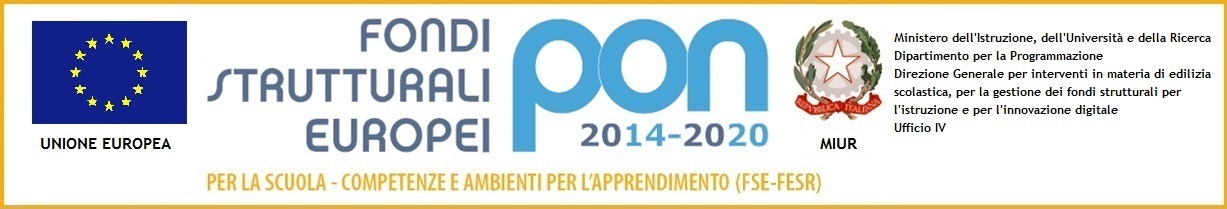 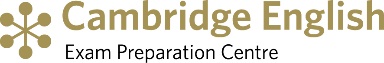 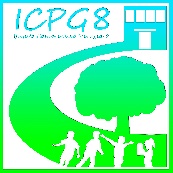 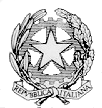 Ministero dell’Istruzione, dell’Università e della RicercaIstituto Comprensivo Perugia 8Via F.Gregorovius – 06127 Perugia (PG)Tel.: 075 5008870 – Fax. 0755004544e-mail:pgic85800e@istruzione.it  -  pec:pgic85800e@pec.istruzione.itC.F. 94152480540 C.U.: UFXXQMCIRCOLARE N. 48                                                                                              AI DIRIGENTI SCOLASTICI                         AI FIDUCIARI DI PLESSO           AI DOCENTIAL PERSONALE DOCENTE E ATA                                                                              Al sito webOGGETTO: CONVOCAZIONE ASSEMBLEA SINDACALE VENERDI’ 08 NOVEMBRE  2019                     DALLE ORE  11,30 - 13,30 E DALLE ORE 14,30 – 16,30 IPSIA Pascal – Cavour- Marconi PERUGIA                  Si comunica che le Organizzazioni Sindacali FLC CGIL – CISL SCUOLA – UIL SCUOLA – SNALS CONFSAL – GILDA UNAMS indicono assemblee sindacali per tutto il personale Docente e ATA del territorio provinciale in orario di servizio, ai sensi del C.C.N.L. 2016-2018, ART. 23 con il seguente ordine del giorno:Problematiche in materia di sicurezza e responsabilità del personale;L’orario indicato per le assemblee si intende comprensivo del tempo necessario per il raggiungimento della sede di assemblea e per l’eventuale ritorno alla sede di servizio.Tutto il personale dovrà comunicare la propria ADESIONE/NON ADESIONE all’assemblea improrogabilmente entro le ore 10,00 del 30/10/2019, firmando gli appositi elenchi che i Referenti di Plesso avranno cura di posizionare ben in vista all’Albo e negli spazi comuni.Entro le ore 10,00 del 30/10/2019 i Referenti di Plesso dovranno:-  far pervenire in segreteria gli elenchi;-  comunicare al Dirigente Scolastico il piano delle sostituzioni e le classi che non   possono essere coperte per valutare la possibilità di fare entrare gli alunni in ritardo.  IL DIRIGENTE SCOLASTICOProf. Francesco M. MannoFirma autografa sostituita da indicazioni a mezzo stampa,ai sensi dell’art.3, comma 2 del d.lsg12/02/1993 n.39Nota: ai sensi dell’art.6,comma 2 L.412/91 non seguirà trasmissione dell’originale con firma autografa.L’atto nei casi previsti, è adottato su delega della sede competentAllegato alla circolare n. 48Personale docentePersonale ATAAllegato alla circolare n. 48Personale docentePersonale ATAAllegato alla circolare n. 48Personale docentePersonale ATAAllegato alla circolare n. 48Personale docentePersonale ATAAllegato  alla circolare n. 48Personale docentePersonale ATAAllegato  alla circolare n. 48Personale docenteAllegato alla circolare n. 48Personale docentePersonale ATAAllegato  alla circolare n. 48Personale ATAAllegato  alla circolare n. 48Personale ATASCUOLA DELL’INFANZIA COLLODICognomeNomeSINOFIRMACAGINIRONELLACALZONIELISACASTELLANISTEFANIAFURBINIMONIACognomeNomeSINOFIRMACESARINIROBERTACHECCARINISIMONASCUOLA DELL’INFANZIA  ANDERSENCognome NomeSINOFirmaGRANDIENRICAPAUSELLISILVIAPONTIBENEDETTASICA SILVANACognome NomeSINOFirmaBANIPAOLAFIORUCCILIVIANASCUOLA PRIMARIA LAMBRUSCHINI MODULICognome Nome SINOFirmaBRUNIDANIELACIONISIMONETTACOVARELLIMICHELAGARIAZZOELISABETTALEGGERINICARLAMARINELLICATIAMAIOTTIMARIA LORELLAPIRELLIALESSANDRAPONTIMARTARUSSO LUISASANTANIELLOANTONIA MARIASENSIMAILAFURFARO M. CARMELABIFARINIELISARICCI LUCAATTANASIOROSACognome NomeSINOFirmaDE FILIPPOCONCETTASPORTOLETTIBERNARDETTASCUOLA PRIMARIA LAMBRUSCHINI TEMPO PIENOCognome NomeSINOFirmaBIANCONISERENELLABORGOGNI AGNESECIPOLLETTIPAOLADI GIOVANNI MARIA EDVIGEGAMBELUNGHECHIARAMORETTIALESSANDROPETTINENZACINZIAPICONIDONATELLAPIRELLIALESSANDRATERNI ARIANNAVIGANO’FRANCESCACognome NomeSINOFirmaCASSISACRISTINAMONACELLI ANTONELLASCUOLA PRIMARIA OLMO D. DARIO PASQUINICognome Nome SINOFirmaABRUSCIA ANGELABENGASINIMALVENABURNELLIDANIELACAPRAROCARLOTTACARLINILUIGIACHIACCHIERONIDANIELAD’AGNANOLEILADOZZINIFRANCESCAFUMIMARIA PAOLAGARBATIPATRIZIAGASPARRIALBAGIOMMINIDANIELALEGGERINI CARLAMACRISALESSIA E.ORTALIFABIOLAPETRANIZZIMARIA TERESAPONTIMARTASANAVIOSARATORCOLOCRISTINACognome Nome SINOFirmaCECCHINICLAUDIA M. ELLITORELLIVALERIASCUOLA SECONDARIA FERRO DI CAVALLOCognome NomeSINOFirmaAMICOSABINABALDONCINISIMONETTABALIGIONILAURABARTONISILVANABIOCCOGABRIELLA BRUSTENGHIASSUNTACARDINALIMANUELACATTOLICOMARIA LUCIACHRISTODOULIDESMARIAFABI FRANCESCAGEROLIMINIERIKAMANCINELLILOREDANAMARIUCCIM.COSTANZAPORCOROSSI PAOLARADICIONIANTONELLARAUSSIMONETAMPELLINIELENAVALLONICESARINASECONDARIA OLMOCognome NomeSINOFirmaAMBROGIALESSANDRAARGENTATISIMONABADALINIMARTABAGLIONIELIANABARTONISILVANABIOCCOGABRIELLABIZZARRIMARIA ELENACACCINELLIALESSANDRACARDINALI MANUELACHRISTODOULIDESMARIAGABRIELEANNAGIAMMARRESIANTONELLAGRAZIANI CATIAMELAIGIOVANNELLARAUSSIMONEVALLONICESARINACognome NomeSINOFirmaBACELLIMONICAAMBROSINOPASQUALESCUOLA SECONDARIA FERRO DI CAVALLOCognome NomeSI NOFirmaGALISTUANTONELLAPEVERINIBARBARAARZUMARIA ROSASEGRETERIA IC PG 8Cognome Nome SINOFirmaD.S.G.A. CECCHETTISIMONETTACOTALINIADANELLACICCONILAURAVALIERIGIOVANNA A.BERTOLDIBIANCA M.